T.C. ÇORUM VALİLİĞİ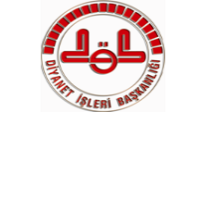 İl Müftülüğü Sayı   : 85460630-903-	  /08/2018Konu  : İhtiyaç Odaklı Kur’an Kursu Geçici Öğretici AlımıKUR’AN KURSU GEÇİCİ ÖĞRETİCİ SINAV DUYURUSUİlgi:      a) Diyanet İşleri Başkanlığı Atama ve Yer Değiştirme Yönetmeliği.Diyanet İşleri Başkanlığı Sınav Yönetmeliği.Diyanet İşleri Başkanlığı Vaizlik, Kur'an Kursu Öğreticiliği, İmam-Hatiplik ve Müezzin Kayyımlık Kadrolarına Atama Ve Bu Kadroların Kariyer Basamaklarında Yükselme Yönetmeliği.Diyanet İşleri Başkanlığının 03.11.2014 tarihli ve 6066 sayılı yazısı.2018-2019 Eğitim Öğretim yılı Kur’an Kursları Uygulama Esasları.İlimiz ve İlçe Müftülüklerimizde 2018-2019 Eğitim ve Öğretim Yılında Kur’an Kurslarında eğitim ve öğretimin daha etkin ve verimli bir şekilde yürütülebilmesi amacıyla, öğretici ihtiyacının kadrolu personel ile karşılanamadığında ek ders ücreti karşılığı görevlendirilmek üzere ilgi (a.b.c) Yönetmelikler, ilgi (d) yazı ve ilgi (e)  Kur’an Kursları Uygulama Esasları gereğince aşağıdaki usul ve esaslar çerçevesinde geçici Kur'an kursu öğreticisi alınacaktır.A- BAŞVURU ŞARTLARI:1-	Geçici öğretici sözlü sınavına katılabilmek için müracaat edeceklerin;İmam hatip lisesi mezunu veya üstü dini öğrenim düzeyine sahip olması.Kur’an kurslarında geçici öğreticilik yapmaya mani bir engeli bulunmaması.Bayan olması.2016-KPSS Din Hizmetleri Alan Bilgisi Test (DHBT) sınavına girmiş olması ve KPSSP122, KPSSP123 ve KPSSP124'den en az 60 (altmış) ve üzeri puanı almış olması gerekmektedir. (Bu puanlar müracaat edebilmenin ön koşuludur, sözlü sınavda değerlendirmeye alınmayacaktır.)Sınav başvurusu görev almak istenilen İl – İlçe Müftülüklerinden sadece birisine matbu dilekçe ile şahsen yapılacaktır. (İlde görev almak isteyenler İl Müftülüğüne, İlçede görev almak isteyenler İlçe Müftülüklerine başvuracaktır.)Birden fazla İl-İlçe Müftülüğüne müracaat edenlerin müracaatları (sınavı kazansalar dahi) geçersiz sayılacaktır.Dilekçe verilen İl-İlçe haricinde görevlendirme yapılmayacaktır. (F bendinin 4. maddesi hariç.)B- BAŞVURU TARİHİ:Müracaatlar; 27.08.2018 Pazartesi günü başlayıp 10.09.2018 Pazartesi günü mesai saati bitiminde (17.00) sona erecektir. C- SÖZLÜ SINAV:Müracaat edenlerin tamamı sözlü sınava çağrılacaktır.Sınava hangi gün kimlerin gireceğine dair isim listesi 11.09.2018 Salı günü saat 15.00'dan itibaren Müftülüğümüzün http://www.corummuftulugu.gov.tr  internet adresinden ilan edilecektir.Sözlü Sınav İl Müftülüğümüzde 12.09.2018 Çarşamba günü saat 08.30’da başlayacak olup, bitinceye kadar müteakip günlerde devam edecektir.Belirtilen tarihte sınava katılmayanlar, sınav hakkını kaybetmiş sayılacaktır.Fotoğraflı kimlik belgesi (Nüfus Cüzdanı, Ehliyet, Pasaport) yanında olmayanlar sınava alınmayacaktır.Sınava giren adaylarda aşağıdaki genel kriterler dikkate alınarak 100 tam puan üzerinden değerlendirme yapılacaktır. Kur’an-ı Kerim,Temel İlmihal Bilgisi, Pedagojik formasyon bilgisi, Kavrama, muhakeme etme, özetleme ve ifade etme yeteneği, Liyakati, temsil kabiliyeti, davranış ve tepkilerinin mesleğe uygunluğu, D- BAŞARI LİSTESİ:1-Yapılan sözlü sınav neticesinde puanı 70 ve üzeri olanlar, sözlüden en yüksek puanı alandan başlanmak suretiyle başarı listesi her müftülük için ayrı ayrı oluşturulacaktır. Sözlü sınav başarı puanlarının eşit olması halinde 2016-KPSS Din Hizmetleri Alan Bilgisi Test (DHBT) sınavı puanı fazla olana, bu puanında aynı olması durumunda doğum tarihi önce olana öncelik verilecektir.2- Müftülüklere göre oluşturulan başarı listeleri Müftülüğümüz web sayfasından ilan edilecektir. Adaylara ayrıca tebligat yapılmayacaktır.E- SEMİNERİl Müftülüğü Sınav Kurulunca yapılan sözlü sınav neticesinde başarılı olanların katılacağı hizmet içi eğitim semineri görev alacağı Müftülükçe planlanarak yapılacaktır.  F – GÖREVLENDİRME VE DİĞER HUSUSLAR:1-Kişilerin başvuru yaptıkları Müftülüğe göre oluşturulan başarı listesindeki en yüksek puanı olandan başlamak üzere ilgili müftülüğün ihtiyacına göre sıra takip edilerek yer seçimi adaylarca yapılmak suretiyle görev yeri belirlenecektir.2-Görev yeri belirlemesi yapılırken sıradaki görev yerlerini kabul etmeyenlerin başarı listesindeki sıralaması değiştirilmeyecek olup ihtiyaç duyulması halinde ilk teklifi kabul etmeyenden itibaren tekrar sorulmaya başlanacak ve sıra takip edilerek görevlendirme yapılacaktır. 3-İl veya İlçelerimizde 4-6 yaş veya ihtiyaç odaklıda görev verilenlere İl veya İlçe Müftülüklerimizce 2. bir görev yeri teklifi yapılmayacaktır.4-İlimiz Değerlendirme ve Sınav Kurulunca yapılan sınav neticesinde 70 ve üzeri puan alarak başarılı olanlar görevlendirilmek üzere girmiş olduğu il ve ilçe Müftülüklerince yapılan görevlendirilmeler neticesinde boş yer olmadığı için görevlendirilmesi yapılamamışsa bu kişiler; İlçe Müftülüğüne müracaat edenlerin yerleştirilmeleri yapılıp ilçe için girilen sınav neticesinde 70 ve üzeri puan alan kimse kalmamışsa o ilçede ihtiyaç duyulan yerlere geçici olarak görevlendirebilir. Yukarıdaki belirtilen şekilde görev almak isteyenlerin dilekçe ile görev almak istedikleri İlçe Müftülüğüne bizzat başvuru yapmaları gerekmektedir. İlçe Müftülüğü tarafından alınan dilekçeler üzerine yapılacak görevlendirmelerde de başvuru yapanlar arasından en yüksek puan alandan başlamak suretiyle görevlendirme yapılacaktır. 5-Kur’an kursunda geçici öğretici olarak görevlendirilenler, 24 Temmuz 2009 tarihli ve 27298 sayılı Resmi Gazetede yayımlanan 2009/15215 sayılı Bakanlar Kurulu Kararına göre ek ders karşılığı ve 5510 sayılı Sosyal Güvenlik Kanunu hükümlerine göre çalıştırılacaktır.6-Müftülüğümüz http://www.corummuftulugu.gov.tr Web sitesinden bu ilana ait yapılacak tüm duyurular tebligat sayılacaktır.Bu sınav sonuçları 2018-KPSS Din Hizmetleri Alan Bilgisi Test (DHBT) sınavı puanları açıklanana kadar geçerli olacaktır. Ek ders ücreti karşılığı görevlendirilme ihtiyacı olması durumunda yeniden geçici Kur'an kursu öğreticisi sınavı yapılacaktır.G- MÜRACAATTA İSTENEN BELGELER:1- Matbu dilekçe (Görev talep edilen Müftülükten alınacak ve şartları taşıması halinde 4-6 yaş ve İhtiyaç odaklı Geçici Öğretici sınavlarının ikisine de aynı dilekçe ile başvuru yapılabilecektir.)2- 2016-KPSS-DHBT sonuç belgesi. 3-KPSS’ye başvururken beyan ettiği öğrenim durumlarını gösterir Mezuniyet Belgesi (Aslı ile birlikte fotokopisi)4-Hafız olanlar için hafızlık belgesi.İlanen duyurulur.											Dr. Ahmet AKIN  											     İl Müftüsü	Dağıtım:1 – 13 İlçe Müftülüğüne2 – Çorum İl Müftülüğü Web Sitesine3 – Müftülük İlan Panosuna… /08/2018 V.H.K.İ.	: Orhan EKER… /08/2018 Şef 		: Rüştü ALPTEKİN… /08/2018 Şb.Md.	: Abdullah SALMAN… /08/2018 İl Müftü Yrd.	: Adem AYGÜL